INDICAÇÃO Nº 4290/2017Sugere ao Poder Executivo Municipal que proceda a roçagem e limpeza da Praça localizada na Rua Haiti com Bolívia no Sartori. (Foto anexa) (A)Excelentíssimo Senhor Prefeito Municipal, Nos termos do Art. 108 do Regimento Interno desta Casa de Leis, dirijo-me a Vossa Excelência para sugerir ao setor competente que proceda a roçagem e limpeza da Praça localizada na Rua Haiti com Bolívia no Sartori.Justificativa:Fomos procurados por munícipes solicitando essa providencia, pois da forma que se encontra está causando transtornos e insegurança aos frequentadores do local.Plenário “Dr. Tancredo Neves”, em 02 de Maio de 2017.José Luís Fornasari                                                  “Joi Fornasari”Solidariedade                                                    - Vereador -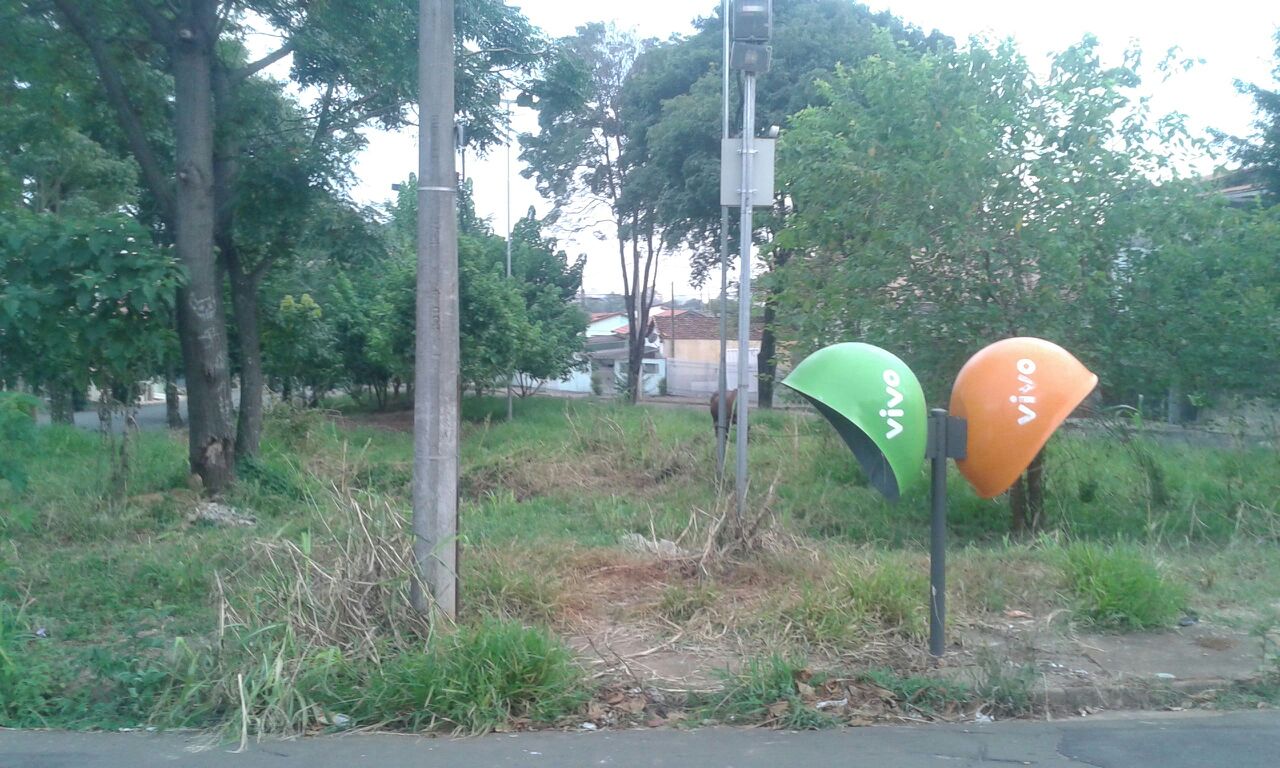 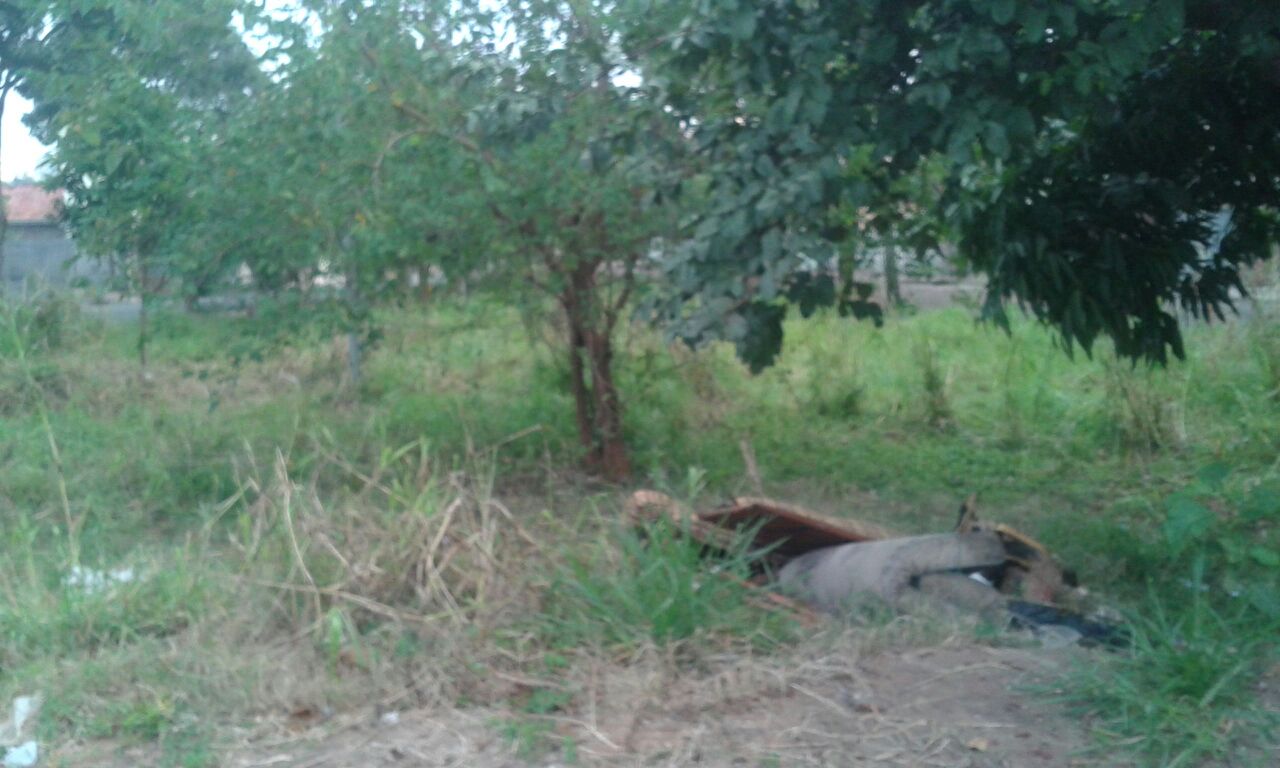 Sugere ao Poder Executivo Municipal que proceda a roçagem e limpeza da Praça localizada na Rua Haiti com Bolívia no Sartori.